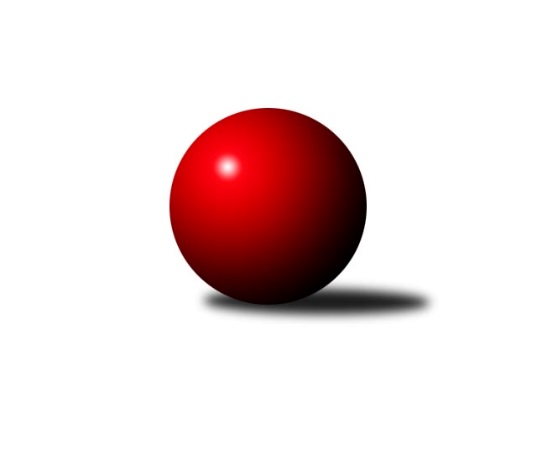 Č.16Ročník 2022/2023	19.5.2024 Východočeská soutěž skupina B 2022/2023Statistika 16. kolaTabulka družstev:		družstvo	záp	výh	rem	proh	skore	sety	průměr	body	plné	dorážka	chyby	1.	SKK Náchod D	14	13	0	1	140 : 28 	(58.5 : 31.5)	1681	26	1168	514	30.8	2.	SKK Třebechovice p/O B	14	8	0	6	86 : 82 	(29.0 : 31.0)	1587	16	1116	471	34.6	3.	SKK Náchod C	14	7	0	7	90 : 78 	(56.5 : 35.5)	1609	14	1145	464	38.4	4.	HC Březovice	14	7	0	7	81 : 87 	(54.5 : 45.5)	1587	14	1126	461	40.9	.	o udržení					 	()						5.	SKPK DONAP H. Králové B	16	8	0	8	90 : 102 	(50.5 : 47.5)	1579	16	1101	478	32.9	6.	SKK Jičín C	15	6	0	9	79 : 101 	(30.0 : 34.0)	1584	12	1137	447	44.2	7.	SKPK DONAP H. Králové C	15	5	1	9	80 : 100 	(42.5 : 53.5)	1563	11	1121	443	41.1	8.	KK Zalabák Smiřice C	16	4	1	11	62 : 130 	(36.5 : 79.5)	1520	9	1097	423	47.7Tabulka doma:		družstvo	záp	výh	rem	proh	skore	sety	průměr	body	maximum	minimum	1.	SKK Náchod D	7	6	0	1	68 : 16 	(34.5 : 15.5)	1773	12	1814	1724	2.	SKK Třebechovice p/O B	7	6	0	1	60 : 24 	(14.0 : 8.0)	1611	12	1704	1555	3.	HC Březovice	7	6	0	1	60 : 24 	(36.0 : 20.0)	1529	12	1572	1476	4.	SKK Náchod C	7	5	0	2	58 : 26 	(34.5 : 13.5)	1707	10	1795	1646	.	o udržení					 	()					5.	SKPK DONAP H. Králové B	8	6	0	2	60 : 36 	(30.0 : 22.0)	1670	12	1785	1587	6.	SKK Jičín C	8	5	0	3	53 : 43 	(6.0 : 10.0)	1611	10	1696	1492	7.	SKPK DONAP H. Králové C	7	4	0	3	50 : 34 	(28.5 : 27.5)	1649	8	1759	1577	8.	KK Zalabák Smiřice C	8	3	1	4	34 : 62 	(20.5 : 37.5)	1543	7	1589	1482Tabulka venku:		družstvo	záp	výh	rem	proh	skore	sety	průměr	body	maximum	minimum	1.	SKK Náchod D	7	7	0	0	72 : 12 	(24.0 : 16.0)	1684	14	1793	1594	2.	SKK Náchod C	7	2	0	5	32 : 52 	(22.0 : 22.0)	1613	4	1736	1498	3.	SKK Třebechovice p/O B	7	2	0	5	26 : 58 	(15.0 : 23.0)	1583	4	1698	1482	4.	HC Březovice	7	1	0	6	21 : 63 	(18.5 : 25.5)	1599	2	1677	1564	.	o udržení					 	()					5.	SKPK DONAP H. Králové B	8	2	0	6	30 : 66 	(20.5 : 25.5)	1582	4	1696	1400	6.	SKPK DONAP H. Králové C	8	1	1	6	30 : 66 	(14.0 : 26.0)	1567	3	1775	1427	7.	SKK Jičín C	7	1	0	6	26 : 58 	(24.0 : 24.0)	1579	2	1662	1451	8.	KK Zalabák Smiřice C	8	1	0	7	28 : 68 	(16.0 : 42.0)	1515	2	1612	1391Tabulka podzimní části:		družstvo	záp	výh	rem	proh	skore	sety	průměr	body	doma	venku	1.	SKK Náchod D	11	10	0	1	108 : 24 	(49.0 : 23.0)	1701	20 	5 	0 	1 	5 	0 	0	2.	SKK Náchod C	11	6	0	5	76 : 56 	(47.5 : 26.5)	1604	12 	5 	0 	1 	1 	0 	4	3.	HC Březovice	11	6	0	5	69 : 63 	(42.5 : 33.5)	1590	12 	6 	0 	0 	0 	0 	5	4.	SKK Třebechovice p/O B	11	6	0	5	64 : 68 	(19.0 : 29.0)	1584	12 	4 	0 	1 	2 	0 	4	.	o udržení					 	()		 	 	 	 	 	 		5.	SKPK DONAP H. Králové B	11	5	0	6	56 : 76 	(30.5 : 33.5)	1584	10 	4 	0 	1 	1 	0 	5	6.	SKPK DONAP H. Králové C	11	4	0	7	58 : 74 	(32.0 : 44.0)	1568	8 	3 	0 	2 	1 	0 	5	7.	SKK Jičín C	11	4	0	7	55 : 77 	(22.0 : 28.0)	1592	8 	3 	0 	2 	1 	0 	5	8.	KK Zalabák Smiřice C	11	3	0	8	42 : 90 	(31.5 : 56.5)	1512	6 	3 	0 	3 	0 	0 	5Tabulka jarní části:		družstvo	záp	výh	rem	proh	skore	sety	průměr	body	doma	venku	1.	SKK Náchod D	3	3	0	0	32 : 4 	(9.5 : 8.5)	1677	6 	1 	0 	0 	2 	0 	0 	2.	SKK Třebechovice p/O B	3	2	0	1	22 : 14 	(10.0 : 2.0)	1642	4 	2 	0 	0 	0 	0 	1 	3.	SKK Náchod C	3	1	0	2	14 : 22 	(9.0 : 9.0)	1654	2 	0 	0 	1 	1 	0 	1 	4.	HC Březovice	3	1	0	2	12 : 24 	(12.0 : 12.0)	1597	2 	0 	0 	1 	1 	0 	1 	.	o udržení					 	()		 	 	 	 	 	 	 	5.	SKPK DONAP H. Králové B	5	3	0	2	34 : 26 	(20.0 : 14.0)	1595	6 	2 	0 	1 	1 	0 	1 	6.	SKK Jičín C	4	2	0	2	24 : 24 	(8.0 : 6.0)	1592	4 	2 	0 	1 	0 	0 	1 	7.	SKPK DONAP H. Králové C	4	1	1	2	22 : 26 	(10.5 : 9.5)	1571	3 	1 	0 	1 	0 	1 	1 	8.	KK Zalabák Smiřice C	5	1	1	3	20 : 40 	(5.0 : 23.0)	1551	3 	0 	1 	1 	1 	0 	2 Zisk bodů pro družstvo:		jméno hráče	družstvo	body	zápasy	v %	dílčí body	sety	v %	1.	Jaroslav Hažva 	KK Zalabák Smiřice C 	22	/	12	(92%)		/		(%)	2.	Tomáš Pavlata 	SKK Jičín C 	22	/	12	(92%)		/		(%)	3.	Miloš Voleský 	SKK Náchod D 	20	/	10	(100%)		/		(%)	4.	Dana Adamů 	SKK Náchod D 	18	/	9	(100%)		/		(%)	5.	Tomáš Doucha 	SKK Náchod C 	18	/	11	(82%)		/		(%)	6.	Jiří Tesař 	SKK Náchod D 	18	/	12	(75%)		/		(%)	7.	Miroslav Tomeš 	SKK Náchod D 	18	/	12	(75%)		/		(%)	8.	Jonáš Bezdíček 	SKPK DONAP H. Králové C 	18	/	13	(69%)		/		(%)	9.	Denis Džbánek 	SKPK DONAP H. Králové C 	18	/	15	(60%)		/		(%)	10.	Milan Hurdálek 	SKK Náchod C 	16	/	12	(67%)		/		(%)	11.	Zdeněk Zahálka 	SKK Třebechovice p/O B 	16	/	13	(62%)		/		(%)	12.	Vladimír Řeháček 	SKK Jičín C 	16	/	14	(57%)		/		(%)	13.	Miloš Čížek 	HC Březovice  	14	/	10	(70%)		/		(%)	14.	Jiří Prokop 	SKPK DONAP H. Králové B 	14	/	14	(50%)		/		(%)	15.	Josef Pardubský 	SKPK DONAP H. Králové B 	14	/	15	(47%)		/		(%)	16.	Luděk Sukup 	KK Zalabák Smiřice C 	14	/	15	(47%)		/		(%)	17.	Oldřich Motyčka 	SKK Třebechovice p/O B 	12	/	10	(60%)		/		(%)	18.	Roman Klíma 	SKPK DONAP H. Králové C 	12	/	11	(55%)		/		(%)	19.	Vratislav Fikar 	HC Březovice  	12	/	12	(50%)		/		(%)	20.	Miroslav Hejnyš 	SKK Náchod C 	12	/	14	(43%)		/		(%)	21.	Jaroslav Gütler 	SKPK DONAP H. Králové B 	12	/	14	(43%)		/		(%)	22.	Zbyněk Hercík 	SKK Jičín C 	11	/	14	(39%)		/		(%)	23.	Lenka Peterová 	SKK Třebechovice p/O B 	10	/	11	(45%)		/		(%)	24.	Jiří Hakl 	HC Březovice  	9	/	12	(38%)		/		(%)	25.	Jaroslav Dlohoška 	SKK Náchod D 	8	/	6	(67%)		/		(%)	26.	Filip Petera 	SKK Třebechovice p/O B 	8	/	9	(44%)		/		(%)	27.	Jiří Doucha st.	SKK Náchod C 	8	/	10	(40%)		/		(%)	28.	Petr Slavík 	HC Březovice  	8	/	11	(36%)		/		(%)	29.	Petr Březina 	SKK Třebechovice p/O B 	6	/	5	(60%)		/		(%)	30.	Stanislav Oubram 	HC Březovice  	6	/	6	(50%)		/		(%)	31.	Antonín Martinec 	SKK Náchod C 	6	/	8	(38%)		/		(%)	32.	Irena Šrajerová 	SKPK DONAP H. Králové B 	6	/	9	(33%)		/		(%)	33.	Jaromír Písecký 	HC Březovice  	4	/	2	(100%)		/		(%)	34.	Jaroslav Němeček 	SKPK DONAP H. Králové C 	4	/	2	(100%)		/		(%)	35.	Ilona Bezdíčková 	SKPK DONAP H. Králové C 	4	/	4	(50%)		/		(%)	36.	Štěpán Soukup 	SKK Jičín C 	4	/	4	(50%)		/		(%)	37.	Milena Mankovecká 	SKK Náchod D 	4	/	5	(40%)		/		(%)	38.	Alena Prokopová 	SKPK DONAP H. Králové B 	4	/	7	(29%)		/		(%)	39.	Antonín Baďura 	SKK Náchod C 	2	/	1	(100%)		/		(%)	40.	Michaela Zelená 	SKK Třebechovice p/O B 	2	/	1	(100%)		/		(%)	41.	Karel Jandík 	KK Zalabák Smiřice C 	2	/	2	(50%)		/		(%)	42.	Aleš Kovář 	KK Zalabák Smiřice C 	2	/	3	(33%)		/		(%)	43.	Bohuslav Trejtnar 	SKPK DONAP H. Králové C 	2	/	3	(33%)		/		(%)	44.	Miroslav Langr 	SKK Jičín C 	2	/	7	(14%)		/		(%)	45.	Nikola Voglová 	SKPK DONAP H. Králové C 	2	/	8	(13%)		/		(%)	46.	David Lukášek 	KK Zalabák Smiřice C 	0	/	2	(0%)		/		(%)	47.	Aleš Černilovský 	KK Zalabák Smiřice C 	0	/	2	(0%)		/		(%)	48.	Václav Prokop 	KK Zalabák Smiřice C 	0	/	3	(0%)		/		(%)	49.	Luděk Vohralík 	SKK Třebechovice p/O B 	0	/	5	(0%)		/		(%)	50.	Vít Paliarik 	KK Zalabák Smiřice C 	0	/	6	(0%)		/		(%)	51.	František Čermák 	SKK Jičín C 	0	/	9	(0%)		/		(%)	52.	Milan Seidl 	KK Zalabák Smiřice C 	0	/	14	(0%)		/		(%)Průměry na kuželnách:		kuželna	průměr	plné	dorážka	chyby	výkon na hráče	1.	SKK Nachod, 1-4	1702	1191	511	35.5	(425.7)	2.	Hradec Králové, 1-4	1648	1157	490	35.9	(412.1)	3.	SKK Jičín, 1-2	1600	1132	468	41.4	(400.2)	4.	Třebechovice, 1-2	1588	1109	478	36.1	(397.0)	5.	Smiřice, 1-2	1560	1117	443	48.9	(390.2)	6.	Březovice, 1-2	1496	1083	412	47.9	(374.1)Nejlepší výkony na kuželnách:SKK Nachod, 1-4SKK Náchod D	1814	11. kolo	Miroslav Tomeš 	SKK Náchod D	495	7. koloSKK Náchod D	1806	8. kolo	Miroslav Tomeš 	SKK Náchod D	487	8. koloSKK Náchod C	1795	9. kolo	Miroslav Tomeš 	SKK Náchod D	486	11. koloSKK Náchod D	1793	1. kolo	Jiří Tesař 	SKK Náchod D	476	3. koloSKK Náchod D	1792	7. kolo	Jiří Tesař 	SKK Náchod D	476	1. koloSKK Náchod D	1781	3. kolo	Jiří Doucha st.	SKK Náchod C	472	9. koloSKK Náchod C	1779	5. kolo	Roman Klíma 	SKPK DONAP H. Králové C	472	9. koloSKPK DONAP H. Králové C	1775	9. kolo	Miloš Voleský 	SKK Náchod D	471	13. koloSKK Náchod D	1762	5. kolo	Tomáš Doucha 	SKK Náchod C	469	5. koloSKK Náchod C	1752	7. kolo	Milan Hurdálek 	SKK Náchod C	468	9. koloHradec Králové, 1-4SKPK DONAP H. Králové B	1785	1. kolo	Jaroslav Gütler 	SKPK DONAP H. Králové B	492	1. koloSKPK DONAP H. Králové C	1759	10. kolo	Josef Pardubský 	SKPK DONAP H. Králové B	477	1. koloSKPK DONAP H. Králové B	1720	6. kolo	Tomáš Doucha 	SKK Náchod C	471	14. koloSKK Náchod D	1718	2. kolo	Roman Klíma 	SKPK DONAP H. Králové C	462	8. koloSKK Náchod C	1710	14. kolo	Denis Džbánek 	SKPK DONAP H. Králové C	462	12. koloSKK Náchod D	1709	12. kolo	Lenka Peterová 	SKK Třebechovice p/O B	461	2. koloSKK Třebechovice p/O B	1698	2. kolo	Tomáš Pavlata 	SKK Jičín C	457	15. koloSKPK DONAP H. Králové B	1691	2. kolo	Roman Klíma 	SKPK DONAP H. Králové C	456	6. koloSKPK DONAP H. Králové B	1686	8. kolo	Jaroslav Němeček 	SKPK DONAP H. Králové C	453	10. koloSKK Jičín C	1684	15. kolo	Jonáš Bezdíček 	SKPK DONAP H. Králové C	452	10. koloSKK Jičín, 1-2SKK Náchod D	1717	4. kolo	Miloš Voleský 	SKK Náchod D	488	4. koloSKK Jičín C	1696	8. kolo	Tomáš Pavlata 	SKK Jičín C	464	16. koloSKK Jičín C	1668	13. kolo	Tomáš Pavlata 	SKK Jičín C	455	8. koloSKK Jičín C	1659	16. kolo	Tomáš Pavlata 	SKK Jičín C	449	4. koloSKK Náchod C	1638	10. kolo	Zbyněk Hercík 	SKK Jičín C	447	8. koloSKK Jičín C	1613	2. kolo	Zbyněk Hercík 	SKK Jičín C	442	13. koloSKK Jičín C	1607	10. kolo	Lenka Peterová 	SKK Třebechovice p/O B	441	8. koloHC Březovice 	1582	2. kolo	Tomáš Pavlata 	SKK Jičín C	437	10. koloSKPK DONAP H. Králové B	1577	16. kolo	Tomáš Pavlata 	SKK Jičín C	436	2. koloSKK Jičín C	1576	7. kolo	Jaroslav Hažva 	KK Zalabák Smiřice C	434	12. koloTřebechovice, 1-2SKK Třebechovice p/O B	1704	9. kolo	Oldřich Motyčka 	SKK Třebechovice p/O B	454	12. koloSKK Náchod D	1689	6. kolo	Oldřich Motyčka 	SKK Třebechovice p/O B	453	9. koloSKK Třebechovice p/O B	1677	12. kolo	Zdeněk Zahálka 	SKK Třebechovice p/O B	442	9. koloSKK Třebechovice p/O B	1616	14. kolo	Oldřich Motyčka 	SKK Třebechovice p/O B	439	4. koloSKK Náchod C	1605	12. kolo	Oldřich Motyčka 	SKK Třebechovice p/O B	438	1. koloSKK Třebechovice p/O B	1586	3. kolo	Milan Hurdálek 	SKK Náchod C	438	12. koloSKPK DONAP H. Králové B	1583	9. kolo	Dana Adamů 	SKK Náchod D	437	6. koloSKK Třebechovice p/O B	1581	4. kolo	Tomáš Pavlata 	SKK Jičín C	437	1. koloHC Březovice 	1576	4. kolo	Oldřich Motyčka 	SKK Třebechovice p/O B	436	3. koloSKK Třebechovice p/O B	1555	6. kolo	Miloš Voleský 	SKK Náchod D	435	6. koloSmiřice, 1-2SKK Jičín C	1661	5. kolo	Tomáš Pavlata 	SKK Jičín C	456	5. koloSKK Třebechovice p/O B	1603	7. kolo	Jaroslav Hažva 	KK Zalabák Smiřice C	456	16. koloSKK Náchod D	1598	10. kolo	Luděk Sukup 	KK Zalabák Smiřice C	445	10. koloKK Zalabák Smiřice C	1589	16. kolo	Ilona Bezdíčková 	SKPK DONAP H. Králové C	440	16. koloKK Zalabák Smiřice C	1585	8. kolo	Jonáš Bezdíček 	SKPK DONAP H. Králové C	437	11. koloHC Březovice 	1564	8. kolo	Jaroslav Hažva 	KK Zalabák Smiřice C	435	11. koloKK Zalabák Smiřice C	1560	11. kolo	Jaroslav Hažva 	KK Zalabák Smiřice C	434	8. koloKK Zalabák Smiřice C	1554	2. kolo	Denis Džbánek 	SKPK DONAP H. Králové C	429	16. koloSKPK DONAP H. Králové C	1549	11. kolo	Luděk Sukup 	KK Zalabák Smiřice C	424	8. koloSKPK DONAP H. Králové C	1543	16. kolo	Karel Jandík 	KK Zalabák Smiřice C	424	8. koloBřezovice, 1-2SKK Náchod D	1594	14. kolo	Vratislav Fikar 	HC Březovice 	416	1. koloHC Březovice 	1572	11. kolo	Jiří Hakl 	HC Březovice 	411	6. koloHC Březovice 	1567	6. kolo	Miroslav Tomeš 	SKK Náchod D	411	14. koloHC Březovice 	1545	1. kolo	Stanislav Oubram 	HC Březovice 	411	6. koloHC Březovice 	1537	14. kolo	Jiří Hakl 	HC Březovice 	409	14. koloHC Březovice 	1524	5. kolo	Vratislav Fikar 	HC Březovice 	409	5. koloSKK Náchod C	1498	6. kolo	Zdeněk Zahálka 	SKK Třebechovice p/O B	408	11. koloHC Březovice 	1484	3. kolo	Jiří Hakl 	HC Březovice 	407	5. koloSKK Třebechovice p/O B	1482	11. kolo	Jaroslav Hažva 	KK Zalabák Smiřice C	406	1. koloHC Březovice 	1476	9. kolo	Miloš Čížek 	HC Březovice 	406	14. koloČetnost výsledků:	9.0 : 3.0	1x	8.0 : 4.0	11x	6.0 : 6.0	1x	4.0 : 8.0	7x	2.0 : 10.0	6x	12.0 : 0.0	6x	10.0 : 2.0	23x	0.0 : 12.0	5x